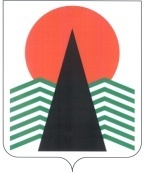  Администрация Нефтеюганского районаМуниципальная комиссияпо делам несовершеннолетних и защите их правПОСТАНОВЛЕНИЕ №1 23 января 2020 года, 10 – 00 ч. г. Нефтеюганск, 3мкрн., д. 21, каб. 430зал совещаний администрации Нефтеюганского района,(сведения об участниках заседания указаны в протоколе №2 заседания МКДН и ЗП Нефтеюганского района) Об уровне подростковой преступности и правонарушений на территории Нефтеюганского района в 2019 году, а также эффективности мер по профилактике преступлений в отношении несовершеннолетних	Заслушав и обсудив информацию Отдела Министерства внутренних дел России по Нефтеюганскому району (далее по тексту  – ОМВД) по вопросу, предусмотренному планом работы муниципальной комиссии по делам несовершеннолетних и защите их прав Нефтеюганского района на 2020 год, муниципальная комиссия установила:	За 12 месяцев 2019 года на территории Нефтеюганского района 2 несовершеннолетними совершено 2 преступления (в аналогичном периоде прошлого года (АППГ) – 1  / 1),  одно из которых по статье 158 УК РФ совершил подросток, проживающий на территории г. Нефтеюганска, второе преступление по ст. 163 УК РФ совершил учащийся Пойковской СОШ №2.  	Причиной и условиями совершения преступлений несовершеннолетними явился ненадлежащий контроль со стороны родителей за свободным временем   подростков и недостаточная сформированность правовых установок у несовершеннолетних.   	 	 	В  отношении 9 несовершеннолетних совершено 11 преступлений, в том числе по ст.  115 УК РФ – 1, ст. 119 УК РФ - 3, ст.134 УК РФ - 1, ст. 137 УК РФ – 1, ст. 151.1 УК РФ – 4,  ст. 264 УК РФ – 1; АППГ- 14 (ст. 119 УК РФ – 2, ст. 132 УК РФ – 2, ст. 134 УК РФ – 2, ст. 135 УК РФ – 1, ст. 151.1 УК РФ – 2, 156 УК РФ – 1, 157 УК РФ – 2, 264 УК РФ - 2).	Общественно - опасных деяний до достижения возраста, с которого наступает уголовная ответственность (ООД) за 12 месяцев 2019 года совершено 9, число участников ООД - 11 несовершеннолетних (АППГ-2/4).  	В 2019 году зарегистрировано 4 самовольных уходов из семей (АППГ – 4).	Несовершеннолетние, находящие в социально опасном положении, за период проведения с ними индивидуальной профилактической работы преступлений и общественно опасных деяний не совершили.	На учете в ОМВД за совершение различных правонарушений состоит 24 несовершеннолетних и 36 родителей, отрицательно влияющих на своих детей, а также  4 группы антиобщественной направленности, в состав которой входят 8 несовершеннолетних. Экстремистских групп с участием несовершеннолетних, а также фактов распространения среди подростков криминальных субкультур, в том числе «АУЕ», не выявлено.	 В течение 2019 года  поставлено на учет 34 родителей (АППГ – 33) по причине отрицательного влияния на детей и 39 несовершеннолетних,  совершивших противоправные деяния, снято профилактического учета:-   50 несовершеннолетних (п.г.-33), по следующим основаниям:- по исправлению – 45 (п.г.-22);- достижение 18-летнего возраста-2 (п.г.-7);- наступление обстоятельств исключающих возможность совершения правонарушения - 1 (п.г.-1)- неподтверждения обстоятельств, послуживших основанием для постановки на профилактический учет - 1 (п.г.-0)- выезд с территории Нефтеюганского района - 1.- 48 родителей (п.г.-33), по следующим основаниям:- по оздоровлению обстановки в семье – 34 (п.г.-23);- наступления обстоятельств, исключающих возможность отрицательного влияния на детей-7 (п.г.-4);- лишение родительских прав-1 (п.г.-6)- достижения детьми 18-летнего возраста- 1.- выезд за пределы Нефтеюганского района -5. 	Сотрудниками ОМВД к административной ответственности в сфере профилактики безнадзорности привлечено 275 лиц (АППГ –180),  в том числе:- по ст. 5.35 КоАП РФ – 133 (АППГ – 185);- по ст. 6.10 КоАП РФ – 10 (АППГ – 6);- по ст.20.22 КоАП РФ – 15 (АППГ-20)- по торговли – 46 (АППГ – 64): в том числе по ст. 14.2 КоАП РФ – 20 (АППГ- 29), ст. 14.16  ч. 2.1 КоАП РФ – 26 (АППГ – 35).В целях снижения уровня подростковой преступности в общеобразовательных учреждениях района инспекторами ПДН проведено 397 лекций и бесед, принято участие в  22 родительских собраниях и 115 советах профилактики. Проведено 157 межведомственных рейдовых мероприятий,  в том числе в составе экстренной детской помощи - 27, в составе родительского патруля – 84, совместно с  представителями МКДН и ЗП- 42 (АППГ-106). В 2019 году проведено ОПМ «Здоровье» (с 18 по 25 марта 2019 г.), «Твой выбор» (с 13 по 20 мая 2019 г.), «Подросток» в 4 этапа (с 3 по 7 июня 2019 г., с 1 по 5 июля 2019 г., с 5 по 9 августа 2019 г., с 2 по 6 сентября 2019 г.)¸ «Сообщи, где торгуют смертью», «Дети России-2019». В вечернее время регулярно проводились рейдовые мероприятия по местам массового отдыха молодежи с целью выявления лиц, вовлекающих подростков в противоправную деятельность, а также с целью выявления несовершеннолетних, находящихся в алкогольном, наркотическом опьянении.  В целях реализации требований ст. 18 Закона ХМАО-Югры «Об административных правонарушениях» проведены рейды в ночное время с целью выявления несовершеннолетних в ночное время в возрасте до 16 лет без сопровождения родителей.	   С целью предупреждения подростковой преступности в районе разработаны и реализуются  межведомственные планы по работе с обучающимися и их родителями на 2019-2020 учебный год:- по формированию законопослушного поведения обучающихся и предупреждению безнадзорности несовершеннолетних;- по предупреждению употребления наркотических средств, психотропных, одурманивающих веществ и алкогольных напитков;- по предупреждению суицидального поведения учащихся;- по половому воспитанию школьников и предупреждению ранней беременности несовершеннолетних. 	В целях обеспечения межведомственного взаимодействия по выявлению и пресечению правонарушений и антиобщественных действий среди несовершеннолетних, устранению причин и условий, способствовавших совершению несовершеннолетними противоправных и антиобщественных действий, муниципальная комиссия по делам несовершеннолетних и защите их прав Нефтеюганского района п о с т а н о в и л а:	1.  Информацию об уровне подростковой преступности и правонарушений на территории Нефтеюганского района в 2019 году, а также эффективности мер по профилактике преступлений в отношении несовершеннолетних,  принять к сведению.	Срок: 23 января 2020 года.	2. Департаменту образования и молодежной политики (Н.В.Котова), департаменту культуры и спорта (А.Ю.Андреевский), бюджетному учреждению Ханты-Мансийского автономного округа - Югры «Нефтеюганский районный комплексный центр социального обслуживания населения» (Е.М.Елизарьева), бюджетному учреждению Ханты -  Мансийского автономного округа - Югры  «Нефтеюганский реабилитационный центр для детей и подростков с ограниченными возможностями» (Л.В.Волкова),  бюджетному учреждению Ханты-Мансийского автономного округа - Югры «Нефтеюганская районная больница» (О.Р.Ноговицина) продолжить ведение ежемесячного мониторинга дополнительной занятости, трудоустройства в свободное от учебы время, а также оздоровления несовершеннолетних, находящихся в социально опасном положении. 	  Информацию о занятости и оздоровлении несовершеннолетних, находящихся в социально опасном положении,  направлять в  муниципальную комиссию по делам несовершеннолетних и защите их прав Нефтеюганского района ежеквартально.	Срок: за 1 квартал 2020 года – не позднее 10 апреля 2020 года,		за 2 квартал 2020 года – не позднее 10 июля 2020 года, 		за 3 квартал 2020 года – не позднее 10 октября 2020 года, 		за 4 квартал 2020 года – не позднее 28 декабря 2020 года.	 	 3. Департаменту образования и молодежной политики (Н.В.Котова):	3.1. Организовать проведение мероприятий по педагогическому просвещению родителей по профилактике самовольных уходов, возможных рисках для несовершеннолетних в период отсутствия их дома;	3.2. Организовать работу по оказанию консультативной помощи родителям (законным представителям) несовершеннолетних, склонных к совершению преступлений и правонарушений, в том числе о формах занятости несовершеннолетних в свободное от учебы время, в системе дополнительного образования для организации занятости несовершеннолетних.	3.3. совместно с представителями органов и учреждений системы профилактики безнадзорности и правонарушений несовершеннолетних провести дополнительные мероприятия  по профилактике противоправного поведения среди учащихся начальной школы (1-4 классы). 	Срок: до 20 декабря 2020 года. 	4. Департаменту образования и молодежной политики (Н.В.Котова) продолжить ежемесячное направление графика дежурств психологов и педагогов с указанием их контактных данных (телефонов) для оперативной связи, предусмотрев возможность их участия в процессуальных действиях в ночное время суток, выходные и праздничные дни, в следственные отделы СУ СК РФ по ХМАО - Югре (факс: 230292, тел.: 230656) и ОМВД России по Нефтеюганскому району (факс: 256967, тел.: 223977), в муниципальную комиссию по делам несовершеннолетних и защите их прав Нефтеюганского района.	Срок: не позднее 30 числа каждого месяца. 	5. Снять с контроля  План проведения информационной кампании по вопросу семейных ценностей, ответственного родительства, направленного на предупреждение суицидов (суицидальных попыток) несовершеннолетних, профилактику противоправного поведения несовершеннолетних, утвержденный постановлением №1 от 24.01.2019,  как исполненный (приложение).	Срок: 23 января 2020 года.	6. Департаменту образования и молодежной политики (Н.В.Котова), департаменту культуры и спорта (А.Ю.Андреевский), отделу по опеке и попечительству администрации Нефтеюганского района (В.В.Лобанкова), бюджетному учреждению Ханты-Мансийского автономного округа - Югры «Нефтеюганский районный комплексный центр социального обслуживания населения» (Е.М.Елизарьева), бюджетному учреждению Ханты -  Мансийского автономного округа - Югры  «Нефтеюганский реабилитационный центр для детей и подростков с ограниченными возможностями» (Л.В.Волкова),  бюджетному учреждению Ханты - Мансийского автономного округа - Югры «Нефтеюганская районная больница» (О.Р.Ноговицина) направить предложения в План проведения в Нефтеюганском районе в 2020 году информационной кампании по вопросу семейных ценностей, ответственного родительства, направленного на предупреждение суицидов (суицидальных попыток) несовершеннолетних, а также профилактику противоправного поведения несовершеннолетних.	Срок: до 10 февраля 2020 года.	7. Контроль за исполнением постановления возложить на заместителя председателя муниципальной комиссии по делам несовершеннолетних и защите их прав Нефтеюганского района.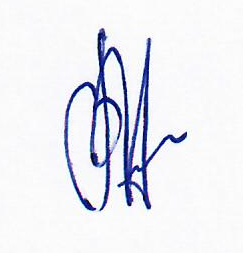 Председательствующий                                         В.Г.МихалевПриложение к постановлению МКДН и ЗП Нефтеюганского районаот 23.01.2020  №1СВОДНЫЙ ОТЧЕТоб исполнении в 2019 году плана проведения информационной компании по вопросам семейных ценностей, ответственного родительства, направленного на предупреждение суицидов (суицидальных попыток) несовершеннолетних, профилактику противоправного поведения несовершеннолетних  №Название мероприятияЦель мероприятияПериод проведенияПериод проведениярезультатПСОШ №1ПСОШ №1ПСОШ №1ПСОШ №1ПСОШ №1ПСОШ №11Родительский лекторий. «Можно и нельзя в семейной педагогике»Просвещение родителей по вопросам воспитания.ЯнварьЯнварьохват 641 родителя2Общешкольное родительское собрание «Интернет-риски. Во что играют наши дети в интернет пространстве»Обеспечение комплексной безопасностифевральфевральохват 795 родителя3Родительский лекторий. «Тревожность, страхи и другие неприятные особенности взросления»Просвещение родителей по вопросам воспитания.АпрельАпрельохват 564 родителя4Родительский лекторий. «Родительская поддержка детей»Просвещение родителей по вопросам воспитания.МайМайохват 597 родителей5Общешкольное родительское собрание «Комплексная безопасность школьника»Обеспечение комплексной безопасностисентябрьсентябрьохват 859 родителей6Родительский лекторий. «Кризисы возраста. Особенности становления личности на каждом возрастном этапе»Просвещение родителей по вопросам воспитания.сентябрьсентябрьохват 651 родителей7Родительский лекторий. «Как общаются наши дети в социуме, дома,  интернет сетях».Просвещение родителей по вопросам воспитания.ноябрьноябрьохват 589 родителяПСОШ №2ПСОШ №2ПСОШ №2ПСОШ №2ПСОШ №2ПСОШ №28Родительское собрание на тему «Мы вместе!»Предупреждение суицидального поведениямартмартохват 394 родителя9Родительское собрание на тему  «Влияние семейного воспитания на отклонения в поведении подростков»Рассмотреть вопрос влияния семейного воспитания на возможные отклонения в поведении несовершеннолетнихмаймайохват 418 родителяПСОШ №4ПСОШ №4ПСОШ №4ПСОШ №4ПСОШ №4ПСОШ №410Лекции «Основы семейной нравственности»Подготовленность к семейной жизни одно из решающих условий счастливого супружества, гармоничного брака. В течение годаВ течение годаохват 822 учащихся11Лекции «Семейные ценности»Воспитание культуры семейных ценностейВ течение годаВ течение годаохват 1441 учащихся12Организациясеминаров повопросампрофилактикинасилия, суицидовВоспитание культуры семейных ценностейВ течение годаВ течение годаохват 785 учащихся13Лекция «Здоровая семья -здоровое общество»Формирование семейных ценностейВ течение годаВ течение годаохват 514 учащихся14Беседа:- «Девочка-подросток-девушка»,- «Мальчик-подросток-юноша»Половое воспитание подростков.В течение годаВ течение годаохват 693 учащихся15Лекция-беседа «Выбирай жизнь» о традиционные семейные ценности Закрепить знания обучающихся с понятием «жизнь», определить её значимости для человека; воспитывать бережное отношение к семьефевральфевральохват 318 учащихся16Классный час : «Готовность  к семейной жизни»Подготовленность к семейной жизни одно из решающих условий счастливого супружества, гармоничного брака.В течение годаВ течение годаохват 389 учащихсяКаркатеевская СОШКаркатеевская СОШКаркатеевская СОШКаркатеевская СОШКаркатеевская СОШКаркатеевская СОШ17КВЕСТ «Я люблю тебя, жизнь!»Профилактика суицидального поведенияЯнварьЯнварьохват 26 учащихся18Родительское собрание  «Как помочь ребенку при подготовке к экзаменам»Просвещение по стрессоустойчивостиМартМартохват 41 родитель19День правовой грамотности		Правовое консультирование детей и родителей Июнь,сентябрь, ноябрь Июнь,сентябрь, ноябрьсостоялось правовое консультирование детей и родителей. Консультирование проводили директор школы и педагог-психолог. Тема консультирование:  «Результаты ГИА. Куда пойти учиться?» Консультации проведены для 2 родителей и 2 обучающихся.проведено консультирование для 38 детей, 16 родителей20Семинар для педагогов «Благоприятный психологический климат в классе»Формирование коммуникативных навыков у детейВ течение годаВ течение годаохват 21 педагогСентябрьская СОШСентябрьская СОШСентябрьская СОШСентябрьская СОШСентябрьская СОШСентябрьская СОШ21Встреча с иереем Олегом «Жизненные ценности»Научить ребят видеть позитив в жизни.МартМартохват 64 учащихся22Диспут между родителями и детьми «Отцы и дети»Способствовать укреплению взаимопонимания детей и родителейМайМайохват 13 родителей и 13 учащихся23Тренинг-практикум «Держи себя в руках»Научить ребят владеть своими эмоциямиСентябрьСентябрьохват 23 учащихся Куть-Яхская СОШКуть-Яхская СОШКуть-Яхская СОШКуть-Яхская СОШКуть-Яхская СОШКуть-Яхская СОШ24Детско-родительская мастерская «Я - семья» Гармонизация детско-родительских отношений.Профилактика суицидального поведения несовершеннолетних МартМарт участники 32 родителя, 32 учащихсяТакже проведены: - День открытых дверей – 274 родителя- Беседы с инспектором по делам несовершеннолетних – 94 учащихся, 2 25Информация «Жестокость в социальных сетях»Профилактика агрессивности несовершеннолетних, буллинга в подростковой средеФевральФевраль- Общешкольное родительское собрание «Жестокость в социальных сетях», «Информация о чрезвычайных происшествиях с несовершеннолетними за январь – февраль 2019 года» «Детский телефон доверия», «О последствиях правонарушений и противоправных действиях несовершеннолетними»98 родителейУсть-Юганская СОШУсть-Юганская СОШУсть-Юганская СОШУсть-Юганская СОШУсть-Юганская СОШУсть-Юганская СОШ26Общешкольное родительское собрание «Семья и семейные ценности»Повышение культуры семейных отношенийфевральфевральохват 30 родителей27Семейно – спортивный праздник «Однажды вечером»Поднятие престижа семьи и ценности ЗОЖапрельапрельохват 12 родителей и 12 детей28Классный час «Я и моя семья»Повышение чувства любви и гордости за свою семью, уважение к родителям.октябрьоктябрьохват 36 детей29Классный час «Семья и семейные ценности»Повышение культуры семейных отношенийдекабрьдекабрьохват 24 учащихсяОбь-Юганская СОШОбь-Юганская СОШОбь-Юганская СОШОбь-Юганская СОШОбь-Юганская СОШОбь-Юганская СОШ30Родительское собрание «Навстречу друг другу»Гармонизация детско-родительских отношенийянварьянварьохват 47 родителей31Тренинг для учащихся «В мире людей»Профилактика агрессивного поведенияфевральфевральохват 24 учащихся32Классные часы для 9-11 классов «Я люблю тебя, жизнь!»Профилактика суицидального поведения несовершеннолетнихсентябрьсентябрьохват 25 несовершеннолетних33Собрание для родителей, имеющих детей дошкольного возраста. Тема: «Ваш ребенок идет в школу…»Повысить  компетенцию родителей о физиологической и психологи-ческой готовности ребенка к школе.маймайохват 23 родителяЛемпинская СОШЛемпинская СОШЛемпинская СОШЛемпинская СОШЛемпинская СОШЛемпинская СОШ34Тематическая консультация «Поведенческие и психологические индикаторы суицидального риска»Повышение информированности  педагогов, классных руководителей, родителей обучающихся образовательных организаций по вопросам профилактики суицидального поведения среди несовершеннолетнихВ течение годаВ течение года25 родителей, 9 педагогов.35Разработка, изготовление и распространение памяток для родителей на тему: «О здоровой и радостной жизни».Повышение информированности родителей обучающихся образовательных организаций по вопросам профилактики суицидального поведения среди несовершеннолетнихСентябрь - октябрьСентябрь - октябрьраспространено 26 памяток36Просвещение родителей (законных представителей) по вопросам профилактики суицидального поведения несовершеннолетнихформирование компетентностиродителей в области воспитания несовершеннолетних и предотвращениясуицидального поведения и суицидаАпрельАпрельохват 26 родителей37Проведение консультативной помощи родителям и педагогам во время подготовки и проведения ОГЭ, ЕГЭСоздание необходимого психологического настроя у педагогов, классных руководителей, учащихся и их родителей во время подготовки и проведения экзаменационных испытаний.Январь - июньЯнварь - июньохват 8 родителейСингапайская СОШСингапайская СОШСингапайская СОШСингапайская СОШСингапайская СОШСингапайская СОШ38Обновление на сайте школы информации правоохранительной направленности, в том числе профилактике суицидального поведения учащихся школы.Профилактика чрезвычайных происшествий с учащимися школы.Ежекварт.Ежекварт.исполнено39Агидбригада «Мир, в котором я живу!»Развитие у учащихся чувства принадлежности к обществу,  творческих способностей, помощь детям в адекватном выражении своего "Я".Январь2019 г.Январь2019 г.охват 24 учащихся40Родительское собрание по профилактике чрезвычайных происшествий с учащимися школы.Профилактика чрезвычайных происшествий с детьми, дать рекомендации для родителей.МартМартохват 112 родителей41Лекция «Понятие физического, психического и духовного здоровья: их взаимосвязь» (в рамках деятельности «Школы родительской ответственности»).-познакомить родителей обучающихся школы с понятиями физического, психического и духовного здоровья;- дать рекомендации родителям, как же сохранить здоровье обучающихся.Данная мероприятие поможет родителям лучше понять проблемы ребенка и помочь ему выбрать правильный путь их решенияАпрельАпрельохват 135 родителей42Психологическая акция «Жизнь прекрасна!»Развитие жизнеутверждающих установок, повышения стрессоустойчивости.АпрельАпрельохват 437 учащихся43Информационный кампания «Детский телефон доверия для вас».Просвещение о деятельности службы экстренного консультирования в трудных жизненных ситуациях.МайМайохват 437 учащихся44Распространение и ознакомление с памяткой «Как не допустить суицид?»Профилактика суицидального поведения учащихся.СентябрьСентябрьроздано 34 памятки45Родительское собрание «ТВ и интернет: помощник или враг? Влияние на здоровье ребенка негативной теле- и видеоинформации».Профилактика чрезвычайных происшествий, интернет зависимости несовершеннолетних.ОктябрьОктябрьохват 198 родителей46Тренинг «Ориентация подростков на социально значимые ценности».содействие в ориентации подростков на социально значимые ценности.НоябрьНоябрьохват 74 подростка47Разъяснительная беседа «Ответственность за правонарушения и преступления: последствия».Профилактика правонарушений и преступлений среди несовершеннолетних учащихся.ДекабрьДекабрьохват 115 несовершеннолетних  Чеускинская СОШ  Чеускинская СОШ  Чеускинская СОШ  Чеускинская СОШ  Чеускинская СОШ  Чеускинская СОШ48«Проблемы наших детей – наши общие проблемы»Профилактика семейных ценностей, ответственного родительства, направленная на предупреждение суицидов (суицидальных попыток) несовершеннолетних, профилактику противоправного поведения несовершеннолетнихФевральФевральохват 124 родителя49Православные беседы для учащихся «Пища духовная и телесная» «Благодарность»«Семья»Обеспечение необходимых условий для личностного развития, укрепления духовного и физического здоровья, гражданского самоопределения и творческого труда.ЯнварьФевральМартоктябрьЯнварьФевральМартоктябрьохват 152 учащихся50«Первая любовь – это навсегда»«Испытание целомудрием»«О девичьей гордости и мужском достоинстве»«Испытание целомудрием»Формирование таких добродетелей, как послушание, терпение, целомудрие, смирение и др.формирование духовной и нравственной ответственности у подрастающего поколенияЯнварьМартАпрельноябрьЯнварьМартАпрельноябрьохват 103 учащихся, 47 родителейСалымская СОШ №1Салымская СОШ №1Салымская СОШ №1Салымская СОШ №1Салымская СОШ №1Салымская СОШ №151Круглый стол на тему: «Как справиться  с трудными ситуациями в жизни»Профилактика суицидального и противоправного поведенияОктябрьОктябрьДанное мероприятие проведено совместно со специалистом Салымской поселенческой модельной библиотекой № 1. В рамках данного мероприятия в диалоге высказали трудные ситуации, с которыми сталкиваются обучающиеся в жизни, далее познакомились с различными способами успешного поведения в различных трудных ситуациях (в том числе проинформированы о работе Детского телефона доверия  различных служб, в которые несовершеннолетние могут обратиться в данных ситуациях). Охват 41 человек.52Лекторий для родителей «Все начинается с семьи»Профилактика противоправного поведения, формирование у родителей навыков конструктивного взаимодействия  с ребенкомМартМартСоциальным педагогом  проведена беседа с элементами тренинга с родителями детей «группы риска», направленная на  профилактику противоправного поведения, формирование у родителей навыков конструктивного взаимодействия  с ребенком. Охват 10 родителей.53Психологическая акция «Как прекрасен этот мир!»Профилактика суицидальных явлений среди подростков.ЯнварьЯнварьПедагогом-психологом и социальным педагогом проведена неделя психологии: «Как прекрасен этот мир», в рамках которой для обучающихся 4-11 классов были проведены психологические мероприятия, направленные на профилактику суицидального поведения детей и подростков, конфликтов, снижение детской агрессии, формирование позитивного отношения несовершеннолетних к себе и окружающим создание благоприятных условий для проявления  личностных качеств обучающихся школы, формирование у обучающихся ценностного отношения к жизни, информирование о службе детского телефона доверия. Охват 340 учащихся54Неделя семьи «Счастливая семья – счастливый  ребенок» Формирование ответственного родительствамартмартВ рамках данных недель организовано ряд мероприятий, направленных на актуализацию вопросов семейного воспитания, повышения роли семьи в формировании личности ребенка, его патриотического мировоззрения: Опрос для  обучающихся и родителей «Что такое счастливая семья?»; фоторепортаж «Я и моя семья»; творческая мастерская «Дом, в котором я живу»; общешкольное родительское собрание «Социально-психологическое сопровождение образовательного процесса»; классные родительские собрания: «Роль семьи в формировании личности ребенка»; «Ранняя беременность или что бывает, когда дети играют во взрослые игры»; «Жестокое обращение с детьми»; «Святость жизни»; распространены тематические памятки; круглый стол «Семья и семейные ценности»; акция «Задай вопрос родителям»; поселковый конкурс-квест «Здоровая семья-здоровый ребенок»; конкурс рисунков среди обучающихся образовательных организаций Нефтеюганского района, посвящённого «Году семьи», Единый урок, приуроченный к Международному дню семьи «Семья и отечество в моей жизни». Охват 468 родителей и 468 учащихсяСалымская СОШ №2Салымская СОШ №2Салымская СОШ №2Салымская СОШ №2Салымская СОШ №2Салымская СОШ №255Тренинг «Как здорово жить!»Профилактика суицидального поведения у несовершеннолетнихАпрельАпрельохват 190 учащихся56Проведение  лекций  и профилактических бесед на темы: «В моей жизни  есть   белые и черные  полосы»,«Почему молодые люди пытаются лишить себя жизни?», «Жизнь без конфликтов».Профилактика суицидального поведенияМарт-апрельМарт-апрельохват 190 учащихся57Сообщение на тему: «Детский  суицид – крик о помощи!»Общая информированность на родительских собранияхАпрельоктябрьАпрельоктябрьохват 264 родителей58Лекция «Административная и уголовная ответственность за доведение до самоубийства»Предупреждение преступлений МартсентябрьМартсентябрьохват 264 родителейОтдел по опеке и попечительствуОтдел по опеке и попечительствуОтдел по опеке и попечительствуОтдел по опеке и попечительствуОтдел по опеке и попечительствуОтдел по опеке и попечительству59Размещение в СМИ информации о проведении конкурса рисунков и фотографий на тему: «Моя семья»Укрепление и пропаганда семейных ценностеймаймайнаправлена информация о проведении окружного конкурса «Семья - основа государства» с целью размещения на официальном сайте и на информационных стендах администраций; филиалом ВГТРК «Государственная телевизионная и радиовещательная компания «Югория» транслирован  фильм «Берешь и любишь» о замещающей  семье Ланских О.А. и Ланских И.А., воспитывающих 4 приемных детей, проживающей в п. Сентябрьский.60Создание и размещение социальной рекламы, публикаций ориентированных на пропаганду ответственного родительства, семейного воспитания Формирование ответственного родительстваВ течениегодаВ течениегода- на официальном сайте органов местного самоуправления Нефтеюганского района на странице «Опека и попечительство», в разделе «Информация для родителей» размещена следующая информация:-05.03.2019 года, 1. «Информация Министерства просвещения Российской Федерации «О дополнительном наборе на 2018-2019 учебно-оздоровительный год в «Российском санаторно-реабилитационном центре для детей-сирот и детей, оставшихся без попечения родителей»; 2. Факторы, определяющие ответственного родителя;3. Памятка родителям по воспитанию детей;4. Памятка о мерах личной безопасности несовершеннолетнего;5.Детство без жестокости и насилия;6.Памятка «Защити детей от жестокости и насилия».-27.03.2019 года  информация на тему: «Предупреждение совершения самовольных уходов несовершеннолетними»;-24.05.2019 года информация на тему: «Профилактика случаев травмирования и гибели детей»;-29.04.2019 года главам поселений Нефтеюганского района направлена информационная памятка для родителей и детей по предупреждению детского травматизма, для размещения на сайте администрации поселков;61Размещение информации по предупреждению противоправных действий в отношении несовершеннолетнихПредупреждение совершения правонарушений в отношении несовершеннолетнихежеквартальноежеквартально-31.01.2019 года на официальном сайте органов местного самоуправления Нефтеюганского района на странице «Опека и попечительство», в разделе «Информация для родителей» размещена информация «Ребенок имеет право на жизнь без насилия»;-05.03.2019 года в региональную общественно - политическую газету «Югорское обозрение» направлена для размещения  информационная памятка «Ребенок имеет право на жизнь без насилия» с указанием контактных телефонов;-05.03.2019 года главам поселений Нефтеюганского района направлена информация «Ребенок имеет право на жизнь без насилия» с указанием контактных телефонов, для размещения на сайте администрации поселков и информационных стендах;-30.04.2019 года главам поселений Нефтеюганского района направлен информационный буклет «Жестокое обращение с детьми: что это такое?», для размещения на сайте администрации поселков и информационных стендах;В сентябре 2019 года на стендах в отделе по опеке и попечительству размещена следующая информация:- Памятка: о вреде курения электронных сигарет, на что следует обратить внимание родителям;Информация и разъяснение статьи 18 (несоблюдение требований к обеспечению мер по содействию физическому, интеллектуальномпсихическому, духовному и нравственному развитию детей и предупреждению причинения им вреда) Закона ХМАО-Югры от 11.06.2010 №102- оз «Об административных правонарушениях»,- 23.09.2019 года с целью размещения на информационных стендах в учреждениях здравоохранения информация на тему: «Жестокое обращение с детьми: что это такое? Детский телефон доверия» была направлена на имя главного врача БУ «Нефтеюганская районная больница».- 19.11.2019 года в МКУ «Управление по делам администрации Нефтеюганского района» с целью размещения на сайте администрации Нефтеюганского района на странице «Опека и попечительство» в разделе «Информация для родителей» направлена информация для родителей и детей по теме: «Жестокое обращение с детьми: что это такое? Детский телефон доверия».62Проведение районной акции «Каждый родитель должен знать»Гармонизация детско-родительских отношений, просвещение родителей по вопросам воспитания детей Сентябрь Сентябрь11 сентября 2019 года проведено мероприятие, приуроченного ко Дню знаний, на базе библиотеки п.Салым.В проведении данного мероприятия участвовали представители служб системы профилактики: КУ ХМАО- Югры «Нефтеюганский центр занятости населения», ОМВД РФ по Нефтеюганскому району.отдела по делам несовершеннолетних, защите их прав, отдела по опеке и попечительству.В ходе мероприятия проведено правовое консультирование, оказание бесплатной юридической помощи по вопросам в части дополнительных гарантий на труд, уголовная и административная ответственность несовершеннолетних, имущественные права детей, оставшихся без попечения родителей, в том числе в части алиментов.В данном мероприятии приняло участие: 10 замещающих родителей и 5 подопечных.63Правовое консультирование и просвещение детей-сирот и детей, оставшихся без попечения родителей, опекунов и усыновителей, лиц, желающих принять на воспитание в свою семью ребенка, оставшихся без попечения родителей по вопросам оказания бесплатной юридической помощиПравовое консультирование, оказание бесплатной юридической помощиИюнь ноябрьИюнь ноябрь30.05.2019 года в отделе по опеке и попечительству проведено собрание (встреча) с опекунами, попечителями и приемными родителями, оказано правовое консультирование и бесплатная юридическая помощь.20 ноября 2019 года в помещении БУ Ханты- Мансийского автономного округа - Югры «Нефтеюганский районный комплексный центр социального обслуживания населения» состоялась встреча с законными представителями несовершеннолетних детей (родители,опекуны/попечители, приемные родители), с несовершеннолетними детьми, а также с детьми- сиротами и детьми, оставшимися без попечения родителей, и лицами из их числа.На все вопросы были даны полные ответы, все присутствующие остались довольны встречей.БУ ХМАО-Югры "Нефтеюганский районный комплексный центр социального обслуживания населения"БУ ХМАО-Югры "Нефтеюганский районный комплексный центр социального обслуживания населения"БУ ХМАО-Югры "Нефтеюганский районный комплексный центр социального обслуживания населения"БУ ХМАО-Югры "Нефтеюганский районный комплексный центр социального обслуживания населения"БУ ХМАО-Югры "Нефтеюганский районный комплексный центр социального обслуживания населения"БУ ХМАО-Югры "Нефтеюганский районный комплексный центр социального обслуживания населения"64Выставка детских рисунков «Мама, папа, я – счастливая семья»Развивать чувство любви и уважения к своим родным и близким. Формировать у детей понятие «семья».17.05.2019В выставке приняло участие 16 несовершеннолетних.В выставке приняло участие 16 несовершеннолетних.65Информационно-просветительская работа «Секреты крепкой семьи» - позитивные примеры воспитания детей, счастливой семейной жизни, направленная на привлечение внимания населения Нефтеюганского района к институту семьи, семейных ценностейПропаганда семейных ценностей.ежеквартальноИнформационно-просветительская акция для граждан "Имею право на семью", направленная на привлечение внимания общественности к проблеме детей-сирот, детей, оставшихся без попечения родителейОхват: 200 чел.Информационно-просветительская акция для граждан "Имею право на семью", направленная на привлечение внимания общественности к проблеме детей-сирот, детей, оставшихся без попечения родителейОхват: 200 чел.66Распространение информации среди населения о семье и семейных традицияхУкреплять престиж и роль семьи в обществе.в течение года- О работе отделения психологической помощи гражданам;- Права свои знай, но и обязанности не забывай;- «Детский телефон доверия;- «Декларация родительской любви»;- «Несколько советов для мам и пап по воспитанию несовершеннолетних»;- «Страхи беременных»;- «О ранней беременности»;- «Секреты семейного счастья»;- «7 правил счастливого человека»;Распространено: 267 шт.- О работе отделения психологической помощи гражданам;- Права свои знай, но и обязанности не забывай;- «Детский телефон доверия;- «Декларация родительской любви»;- «Несколько советов для мам и пап по воспитанию несовершеннолетних»;- «Страхи беременных»;- «О ранней беременности»;- «Секреты семейного счастья»;- «7 правил счастливого человека»;Распространено: 267 шт.67Информирование населения посредством размещения материалов на: - официальном сайте учреждения http://www.zabota.usonnf.ru- через мессенджер ViberРаспространять информацию в широких кругах, доводить содержание до пользователя.в течение годаИнформация, размещенная на сайте учреждения:- Информация «Детство – это радость» о работе клубов для несовершеннолетних;- Рекомендации для родителей по семейным формам устройства детей, оставшихся без попечения родителей;- Информации о «Тренинга для будущих мам»;- Статья, посвященная году семьи; «Семья – дело тонкое...»;- Акция «Детский телефон доверия»;- Информация о деятельности отделения психологической помощи гражданам;- Телефоны служб;- Профилактика жестокого обращения с детьми;- Сообщить о жестоком обращении с несовершеннолетними в семье, о ненадлежащем исполнении родительских прав Вы можете…;- Мероприятие «День семьи»;- «Добро руками молодых: волонтеры Нефтеюганского района помогают землякам» - Волонтерский отряд ЭРОН;- «Секретное совещание для юношей и девочек»: по школам психологами учреждения проведены тренинги по половому воспитанию;- Мероприятие «Я и моя семья», посвященное Международному дню семьи;- Тренинг по профвыгоранию со специалистами органов систем профилактики безнадзорности и правонарушений среди несовершеннолетних;- Реестрблаготворителей (физические, юридические лица), желающихоказать поддержку гражданам, нуждающимся в получении социальнойподдержки, в том числе малообеспеченным семьям с детьми;- «Детский телефон доверия»;108 гражданам были отправлены информационные сообщения по вопросам семейных ценностей, ответственного родительства, направленного на предупреждение суицидов (суицидальных попыток) несовершеннолетних, профилактику противоправного поведения несовершеннолетних через мессенджер Viber.Информация, размещенная на сайте учреждения:- Информация «Детство – это радость» о работе клубов для несовершеннолетних;- Рекомендации для родителей по семейным формам устройства детей, оставшихся без попечения родителей;- Информации о «Тренинга для будущих мам»;- Статья, посвященная году семьи; «Семья – дело тонкое...»;- Акция «Детский телефон доверия»;- Информация о деятельности отделения психологической помощи гражданам;- Телефоны служб;- Профилактика жестокого обращения с детьми;- Сообщить о жестоком обращении с несовершеннолетними в семье, о ненадлежащем исполнении родительских прав Вы можете…;- Мероприятие «День семьи»;- «Добро руками молодых: волонтеры Нефтеюганского района помогают землякам» - Волонтерский отряд ЭРОН;- «Секретное совещание для юношей и девочек»: по школам психологами учреждения проведены тренинги по половому воспитанию;- Мероприятие «Я и моя семья», посвященное Международному дню семьи;- Тренинг по профвыгоранию со специалистами органов систем профилактики безнадзорности и правонарушений среди несовершеннолетних;- Реестрблаготворителей (физические, юридические лица), желающихоказать поддержку гражданам, нуждающимся в получении социальнойподдержки, в том числе малообеспеченным семьям с детьми;- «Детский телефон доверия»;108 гражданам были отправлены информационные сообщения по вопросам семейных ценностей, ответственного родительства, направленного на предупреждение суицидов (суицидальных попыток) несовершеннолетних, профилактику противоправного поведения несовершеннолетних через мессенджер Viber.68Размещение на официальном сайте учреждения методических рекомендаций по профилактике суицидального поведения несовершеннолетних для родителей (законных представителей), педагогов-психологовПовышать компетентность родителей (законных представителей), педагогов-психологов образовательных организаций по вопросам профилактики суицидального поведения среди несовершеннолетних.ежеквартально- Памятка для родителей по профилактике суицидального поведения несовершеннолетних;- Буклет «Я выбираю жизнь»;- На телефоне доверия каникул не бывает;- Телефонная служба «Помощь»;- «Как не допустить суицид у подростка» памятка для родителей;- Памятка для родителей по профилактике суицидального поведения несовершеннолетних;- Буклет «Я выбираю жизнь»;- На телефоне доверия каникул не бывает;- Телефонная служба «Помощь»;- «Как не допустить суицид у подростка» памятка для родителей;69Распространение информации по профилактике суицидального поведения несовершеннолетних на родительских собраниях.Оказать информационную и профилактическую помощь по вопросу подросткового суицида.  В течение годаОхват: 187 родителя.Охват: 187 родителя.70Распространение среди несовершеннолетних информации на повышение стрессоустойчивостиСпособствовать формированию психологической устойчивости подростков к ситуациям, требующим мобилизации ресурсов личности. Формировать навыки оптимального поведения в стрессовых ситуациях. в течение годаОхват: 89 несовершеннолетних.Охват: 89 несовершеннолетних.71Информирование населения посредством размещения материалов на: - официальном сайте учреждения; - в группе «МКДН и ЗП» социальной сети «ВКонтакте»Распространять информацию в широких кругах, доводить содержание до пользователя.в течение года- Информация о деятельности психологической помощи гражданам;- Памятка для несовершеннолетних «Как бороться со стрессом»;- Информация о деятельности психологической помощи гражданам;- Памятка для несовершеннолетних «Как бороться со стрессом»;72Распространение информации среди взрослого населения об ответственном родительстве Укреплять институт семьи. Профилактика социального сиротства, семейного неблагополучия.ежеквартально- «Декларация родительской любви»;- «Несколько советов для мам и пап по воспитанию несовершеннолетних»;- «Секреты семейного счастья»;- «7 правил счастливого человека»;Охват: 87 шт.- «Декларация родительской любви»;- «Несколько советов для мам и пап по воспитанию несовершеннолетних»;- «Секреты семейного счастья»;- «7 правил счастливого человека»;Охват: 87 шт.73Информирование населения посредством размещения материалов на: - официальном сайте учреждения; - через мессенджер Viber; - в группе «МКДН и ЗП» социальной сети «ВКонтакте»Распространять информацию в широких кругах, доводить содержание до пользователя. в течение года- «Школа ответственного родительства»;- Статья, посвященная году семьи «Семья – дело тонкое...»;- Акция «Детский телефон доверия»;- Профилактика жестокого обращения с детьми;- Сообщить о жестоком обращении с несовершеннолетними в семье, о ненадлежащем исполнении родительских прав Вы можете…;- «Страна счастливых людей» о мероприятиях клуба для замещающих семей «Мы вместе»;- Мероприятие «Я и моя семья», посвященное Международному дню семьи;- «7- Я» ко дню семьи;- Памятка для родителей и несовершеннолетних о жестоком обращении и видах насилия;- О проведении тренинга для замещающих родителей;- Служба медиации;- Телефонная служба «Помощь»;- «Юридическая ответственность».- «Школа ответственного родительства»;- Статья, посвященная году семьи «Семья – дело тонкое...»;- Акция «Детский телефон доверия»;- Профилактика жестокого обращения с детьми;- Сообщить о жестоком обращении с несовершеннолетними в семье, о ненадлежащем исполнении родительских прав Вы можете…;- «Страна счастливых людей» о мероприятиях клуба для замещающих семей «Мы вместе»;- Мероприятие «Я и моя семья», посвященное Международному дню семьи;- «7- Я» ко дню семьи;- Памятка для родителей и несовершеннолетних о жестоком обращении и видах насилия;- О проведении тренинга для замещающих родителей;- Служба медиации;- Телефонная служба «Помощь»;- «Юридическая ответственность».74Распространение информации по профилактике противоправного поведения несовершеннолетних на родительских собраниях, профилактических занятиях в школахФормировать правовое сознание родителей и несовершеннолетних.  Профилактика преступлений и правонарушений среди несовершеннолетних.  в течение годаОхват: 64 родителя.Охват: 64 родителя.75Акции волонтеров с распространением информации среди населения, среди сверстников. Размещение информации в группах «ЭРОН», «Мы - молодежь Нефтеюганского района» социальной сети «ВКонтакте»Информировать несовершеннолетних по правовым вопросам. Профилактика преступлений и правонарушений среди несовершеннолетних.  в течение года- Репортаж канала ГТРК Югория;- Статья «Волонтеры отряда ЭРОН приняли участие в мероприятии "Фестиваль волонтёров серебряного возраста", которое посетила Губернатор ХМАО-ЮГРЫ Наталья Владимировна Комарова»;- Статья «Мы готовы ко Дню Победы!». Волонтеры отряда «ЭРОН»;- Статья о проведении шествия «Бессмертный полк» проведенном в гп. Пойковском. Волонтеры отряда «ЭРОН»;- акция «Мы выбираем – жизнь» в рамках Всероссийской акции «Стоп ВИЧ/СПИД»;- Реальная помощь;- Репортаж канала ГТРК Югория;- Статья «Волонтеры отряда ЭРОН приняли участие в мероприятии "Фестиваль волонтёров серебряного возраста", которое посетила Губернатор ХМАО-ЮГРЫ Наталья Владимировна Комарова»;- Статья «Мы готовы ко Дню Победы!». Волонтеры отряда «ЭРОН»;- Статья о проведении шествия «Бессмертный полк» проведенном в гп. Пойковском. Волонтеры отряда «ЭРОН»;- акция «Мы выбираем – жизнь» в рамках Всероссийской акции «Стоп ВИЧ/СПИД»;- Реальная помощь;76Информирование населения посредством размещения материалов на: - официальном сайте учреждения; - через мессенджер Viber;- в группе «МКДН и ЗП» социальной сети «ВКонтакте»Распространять информацию в широких кругах, доводить содержание до пользователя.в течение года- Ролик «Скажи наркотикам НЕТ»;- Ролик «Акция ГИБДД в гп. Пойковский»;- «Добро руками молодых: волонтеры Нефтеюганского района помогают землякам»; - «Детский телефон доверия»;- «Об участие волонтерского отряда ЭРОН в слете детски, молодежных и волонтерских объединений Нефтеюганского района 2019 год»; - «Всероссийская акция Георгиевская ленточка»;- «У Вашего ангела нет крыльев»; - Памятка «Когда ребенок выпадает из окна»;- Реклама «Нам нужны волонтеры!»;- «Стоп СПИД/ВИЧ»;- акция «Мы выбираем – жизнь» в рамках Всероссийской акции «Стоп ВИЧ/СПИД»;- Реальная помощь;- Ролик «Скажи наркотикам НЕТ»;- Ролик «Акция ГИБДД в гп. Пойковский»;- «Добро руками молодых: волонтеры Нефтеюганского района помогают землякам»; - «Детский телефон доверия»;- «Об участие волонтерского отряда ЭРОН в слете детски, молодежных и волонтерских объединений Нефтеюганского района 2019 год»; - «Всероссийская акция Георгиевская ленточка»;- «У Вашего ангела нет крыльев»; - Памятка «Когда ребенок выпадает из окна»;- Реклама «Нам нужны волонтеры!»;- «Стоп СПИД/ВИЧ»;- акция «Мы выбираем – жизнь» в рамках Всероссийской акции «Стоп ВИЧ/СПИД»;- Реальная помощь;БУ ХМАО-Югры «Нефтеюганская районная больница»БУ ХМАО-Югры «Нефтеюганская районная больница»БУ ХМАО-Югры «Нефтеюганская районная больница»БУ ХМАО-Югры «Нефтеюганская районная больница»БУ ХМАО-Югры «Нефтеюганская районная больница»БУ ХМАО-Югры «Нефтеюганская районная больница»77Лекции для родителей «Ответственные родители»Повышение родительской ответственности за своих детейапрельапрельЛекция для родителей, классные часы СОШ№2, 42 род.В ходе всех мероприятий родителям были розданы памятки и брошюрки (238 шт).78Школа молодого родителя на тему: «Родитель не будь жесток к детям»Предупреждение жестокого обращения с детьмимаймайДОУ гп. Пойковский, 119 род.79Консультация для родителей «Проблемы воспитания детей после развода»Разумное взаимодействие родителей в участии жизни ребенкамартмартДетская поликлиника, на приемах педиатра80Акция по защите детей от жестокого обращенияПраздник ко дню защиты детейиюньиюньВитаминизация детей, конкурсы и подарки81Беседа для родителей «Идеальный ребенок – мечта или проблема?»Помощь родителям определить личностные особенности ребенкаиюльиюльБеседа для родителей, конференц. зал, детская поликлиника №2, 51 родитель82Беседа «Семейные ценности: Я-родитель»Формирование единения в семье, уважения, взаимопониманияАвгустАвгустДОУ гп. Пойковский, 123род83Распространение листовок, буклетов по проблеме жестокого обращения с детьмиИнформирование родителейВ течение годаВ течение годаРаспространены памятки и брошюрки по формированию здорового образа жизни, профилактике ЧП с детьми, падения из окон, жестокого обращения с детьми (310 шт).ОМВД во взаимодействии со структурами системы профилактикиОМВД во взаимодействии со структурами системы профилактикиОМВД во взаимодействии со структурами системы профилактикиОМВД во взаимодействии со структурами системы профилактикиОМВД во взаимодействии со структурами системы профилактикиОМВД во взаимодействии со структурами системы профилактики84Мероприятия по выявлению несовершеннолетних в ночное время находящихся без присмотра родителей. Проведение адресной профилактической работы среди несовершеннолетних находящихся в группе риска, имеющих признаки девиантного поведения.Профилактика безнадзорности и правонарушений несовершеннолетнихВ течение годаВ течение годаВ течение 2019 года  в вечернее время проводились рейдовые мероприятия по местам массового отдыха молодежи с целью выявления лиц, вовлекающих подростков в противоправную деятельность, а также с целью выявления несовершеннолетних, находящихся в алкогольном, наркотическом опьянении. За период проведения операции фактов вовлечения несовершеннолетних в совершение преступлений не выявлено.  Мероприятия по выявлению несовершеннолетних в ночное время находящихся без сопровождения родителей. Проводится адресная профилактическая работа среди несовершеннолетних находящихся в группе риска, имеющих признаки девиантного поведения. В целях недопущения фактов краж сотовых телефонов в образовательном учреждении проводятся дополнительные лекции с учащимися СОШ с приведением конкретных примеров и доведением информации о привлечении к уголовной ответственности учащихся СОШ. С состоящими на профилактическом учете подростками сотрудники ОУР ОМВД России по Нефтеюганскому району проводили беседы, при этом использовали методы опроса, личного сыска, проверяли подростков на причастность к совершению преступлений, совершенных вблизи проживания данных подростков. 	85Проведение регионального этапа межведомственной комплексной оперативно-профилактической операции «Дети России». Освещение в СМИ результатов  проведения операцииПредупреждение распространения наркомании среди несовершеннолетних, выявление фактов вовлечения несовершеннолетних в преступную деятельность, связанную с незаконным оборотом наркотических средств, психотропных веществ и их прекурсоров.В течение годаВ течение годаВ 2019 году на территории Нефтеюганского района проводилось оперативно-профилактические мероприятия «Подросток», в проведении мероприятия были задействованы представители субъектов системы профилактики администрации Нефтеюганского района, в том числе специалисты здравоохранения совместно с которыми проведены лекции о вреде потребления алкоголизма и ПАВ для несовершеннолетних, также принимали участия специалисты КЦСОН «Забота» и образования. С состоящими на профилактическом учете подростками сотрудники ОУР ОМВД России по Нефтеюганскому району проводили беседы, при этом использовали методы опроса, личного сыска, проверяли подростков на причастность к совершению преступлений, совершенных вблизи проживания данных подростков. В ходе проведения профилактики в образовательных учреждениях, проведено лекций и бесед, инструктажей на темы: «Типичные случаи детского травматизма, меры его предупреждения», на правовую тематику «о вреде алкоголизма, табакокурения и употребления наркотических средств, а об ответственности за употребление, распространение и хранение наркотических средств». Всего проведено 273 лекций, из них с несовершеннолетними – 213, с администрациями образовательных учреждений – 60, по профилактике дорожного травматизма 74.  86Проведение ежегодной профилактической операции «Подросток», освещение в СМИ результатов проведения операцииПрофилактика безнадзорности и правонарушений несовершеннолетнихиюнь-сентябрь          2019 гиюнь-сентябрь          2019 гСотрудниками ПДН, ОУР, ОУУП совместно с МКДН и ЗП, органами здравоохранения, отделом опеки и попечительства организована отработка жилого сектора, с целью выявления беспризорных и безнадзорных несовершеннолетних, родителей, злостно уклоняющихся от воспитания детей, допускающих жестокое обращение с ними, проверялись все места концентрации несовершеннолетних. В рамках операции «Всеобуч» подготовлены и направлены информации в районные СМИ: радиостанция «Love-радио. Нефтеюганск» -4, радиостанция «Дача» -4, радиостанция «107.3 Максимум» -4, радиостанция «Шансон» - 4, на телеканалах ТРК «Сибирь» и ТК «Интелком»